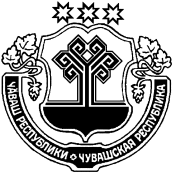 О признании утратившим силупостановлений  администрации Янтиковского района Администрация Янтиковского района п о с т а н о в л я е т:1. Признать утратившими силу:постановление администрации Янтиковского района от 03.08.2015 № 297 «Об утверждении административного регламента по исполнению муниципальной функции по осуществлению муниципального жилищного контроля на территории Янтиковского района Чувашской Республики»;постановление администрации Янтиковского района от 10.05.2018 № 237 «Об утверждении Порядка осуществления муниципального жилищного контроля на территории сельских поселений Янтиковского района»;постановление администрации Янтиковского района от 03.09.2015 № 346 «Об утверждении административного регламента по осуществлению муниципального земельного контроля в границах сельских поселений на  территории Янтиковского района Чувашской Республики»;постановление администрации Янтиковского района от 07.06.2017 № 221 «Об утверждении Порядка осуществления муниципального земельного контроля на территории Янтиковского района Чувашской Республики».2. Настоящее постановление вступает в силу после его официального опубликования (обнародования).Глава администрацииЯнтиковского района                                                                           В.Б. МихайловЧУВАШСКАЯ РЕСПУБЛИКАЧĂВАШ РЕСПУБЛИКИАДМИНИСТРАЦИЯЯНТИКОВСКОГО РАЙОНАПОСТАНОВЛЕНИЕ23.08.2021   № 445село ЯнтиковоТĂВАЙ РАЙОНАДМИНИСТРАЦИЙĔЙЫШĂНУ23.08.2021  445 № Тǎвай ялě